Supplementary MaterialEffects of β-cyclodextrin-based Schiff-base Zn(II) complexes: Synthesis, physicochemical characterization and their role in alleviating oxidative stress related disorderANANYA DAS, SOMIT DUTTA and BISWAJIT SINHA*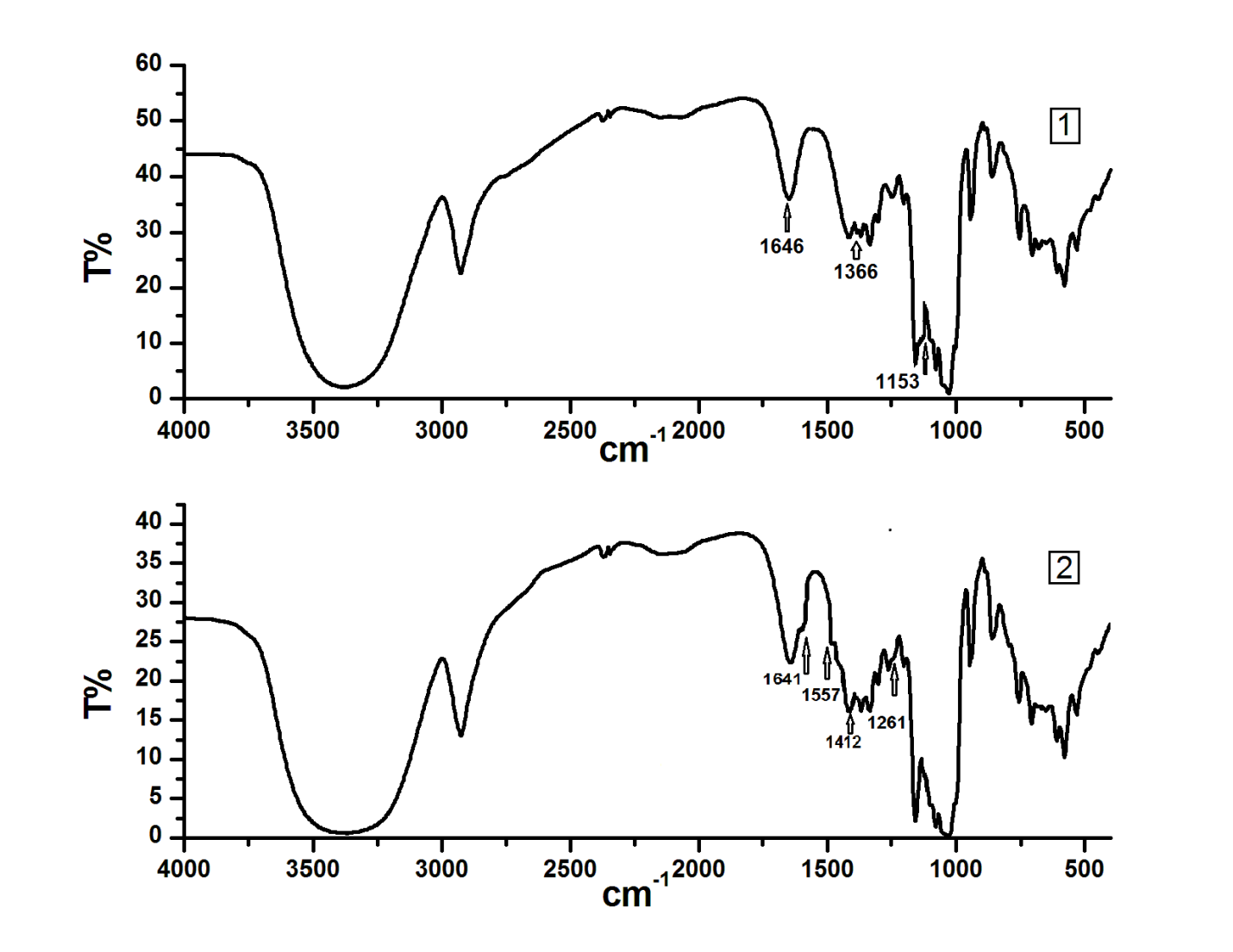 Figure S1. FTIR spectra of mono-6-deoxy-6-(p-tosylsulfonyl)-β-cyclodextrin (β-CDOTs) (1) and Mono-6-deoxy-6-(toluene-3,4-diamino)-β-cyclodextrin (2).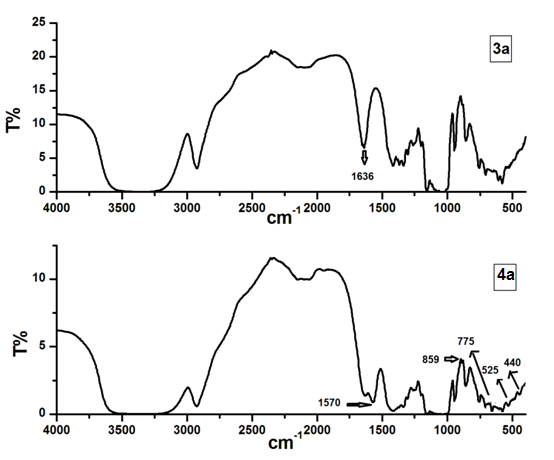 Figure S2. FTIR spectra of mono-6-deoxy-6-(4-(5-chloro-2-hydroxybenzylideneamino)-3,4-diaminotolune)-β-cyclodextrin (3a) and Zn complex of mono-6-deoxy-6-(4-(5-chloro-2-hydroxybenzylideneamino)-3,4-diaminotolune)-β-cyclodextrin (4a).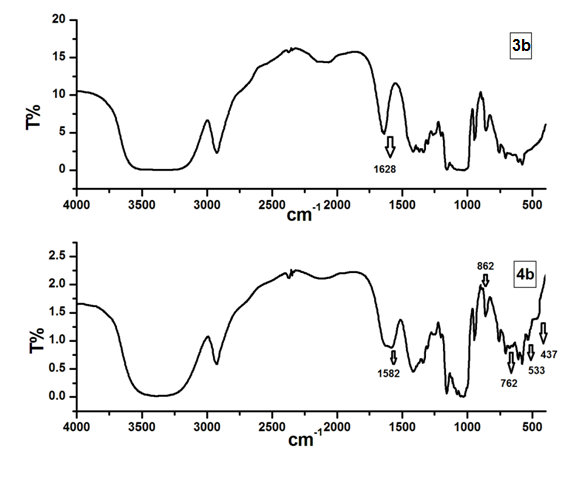 Figure S3. FTIR spectra of mono-6-deoxy-6-(4-(5-nitro-2-hydroxybenzylideneamino)-3,4-diaminotolune)-β-cyclodextrin (3b) and Zn complex of mono-6-deoxy-6-(4-(5-nitro-2-hydroxybenzylideneamino)-3,4-diaminotolune)-β-cyclodextrin (4b).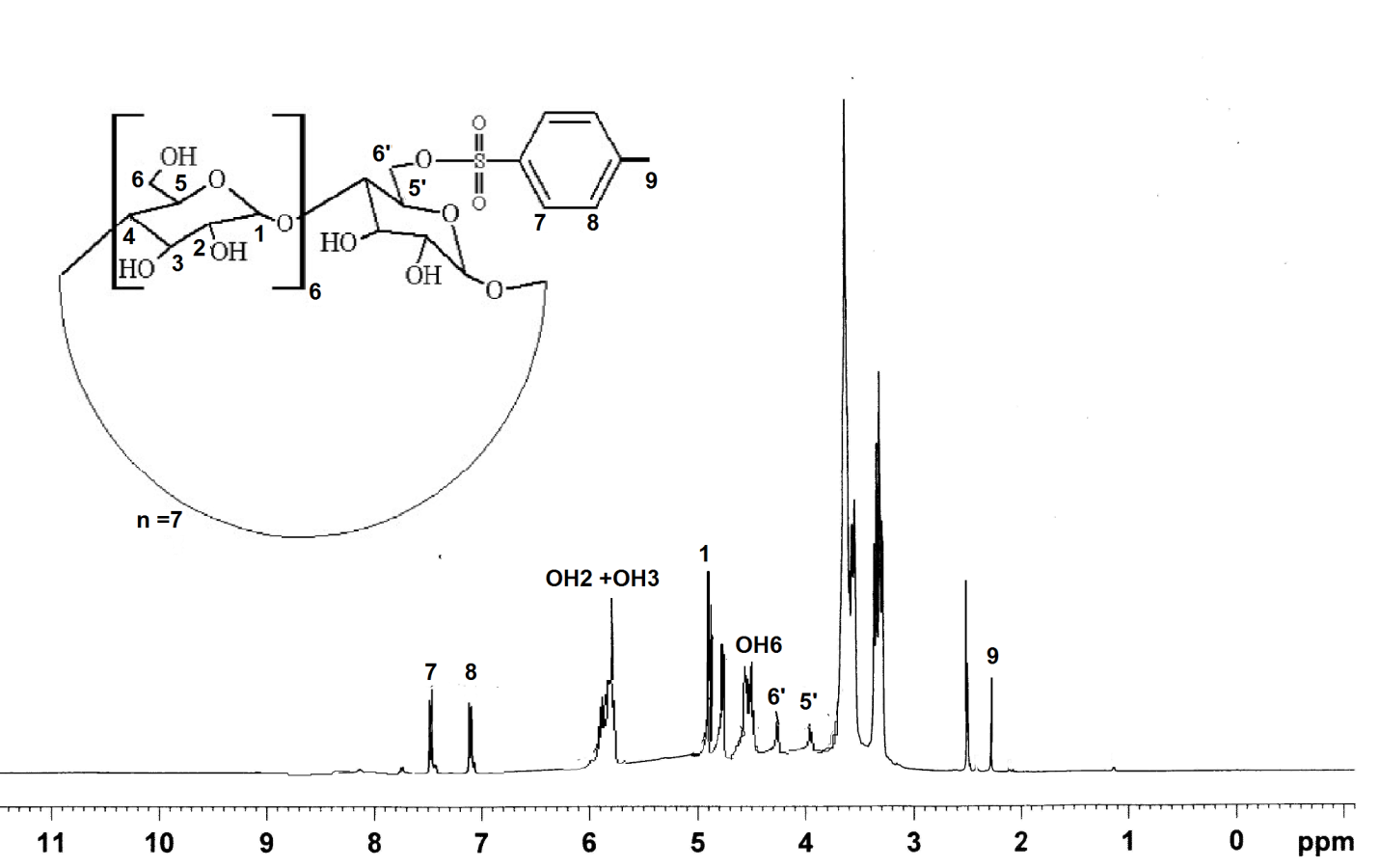 Figure S4. 1H-NMR of mono-6-deoxy-6-(p-tosylsulfonyl)-β-cyclodextrin (β-CDOTs) (1).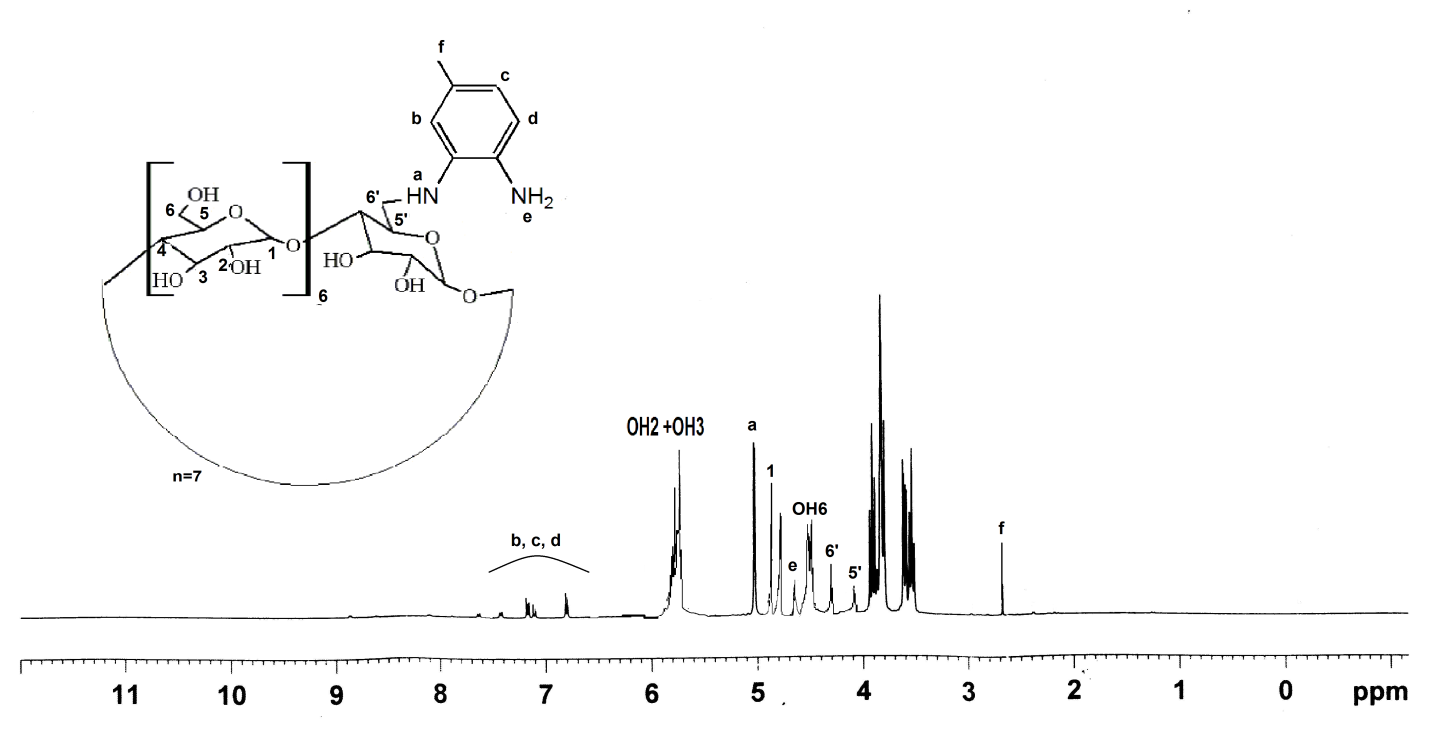 Figure S5. 1H-NMR of mono-6-deoxy-6-(toluene-3,4-diamino)-β-cyclodextrin (2).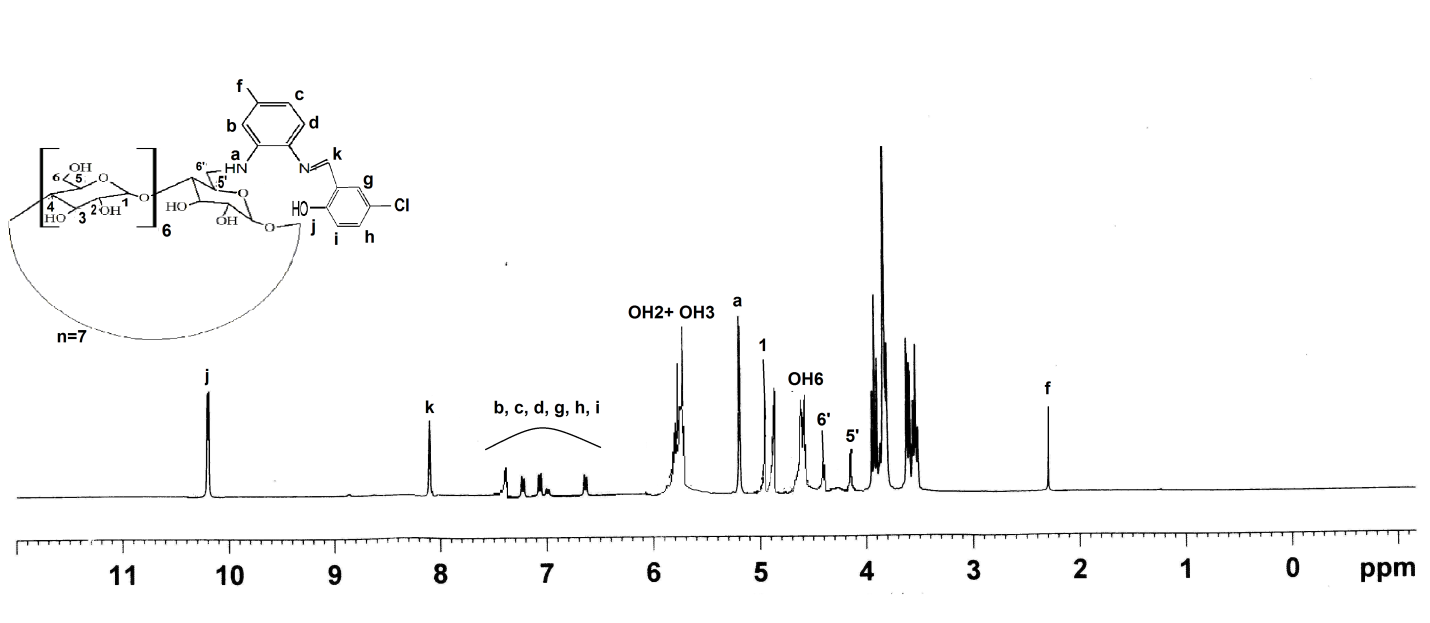 Figure S6. 1H-NMR of mono-6-deoxy-6-(4-(5-chloro-2-hydroxybenzylideneamino)-3,4-diaminotolune)-β-cyclodextrin (3a).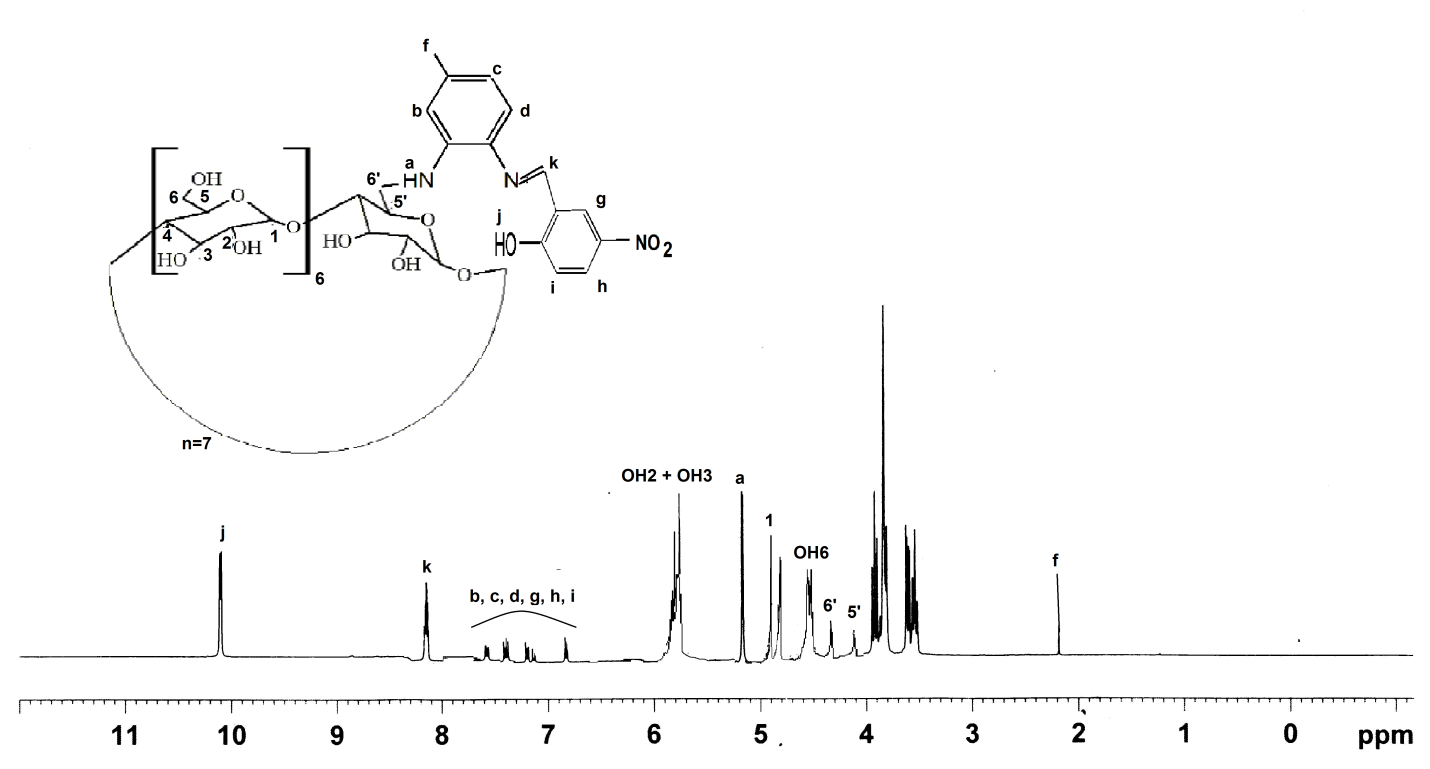 Figure S7. 1H-NMR of mono-6-deoxy-6-(4-(5-nitro-2-hydroxybenzylideneamino)-3,4-diaminotolune)-β-cyclodextrin (3b).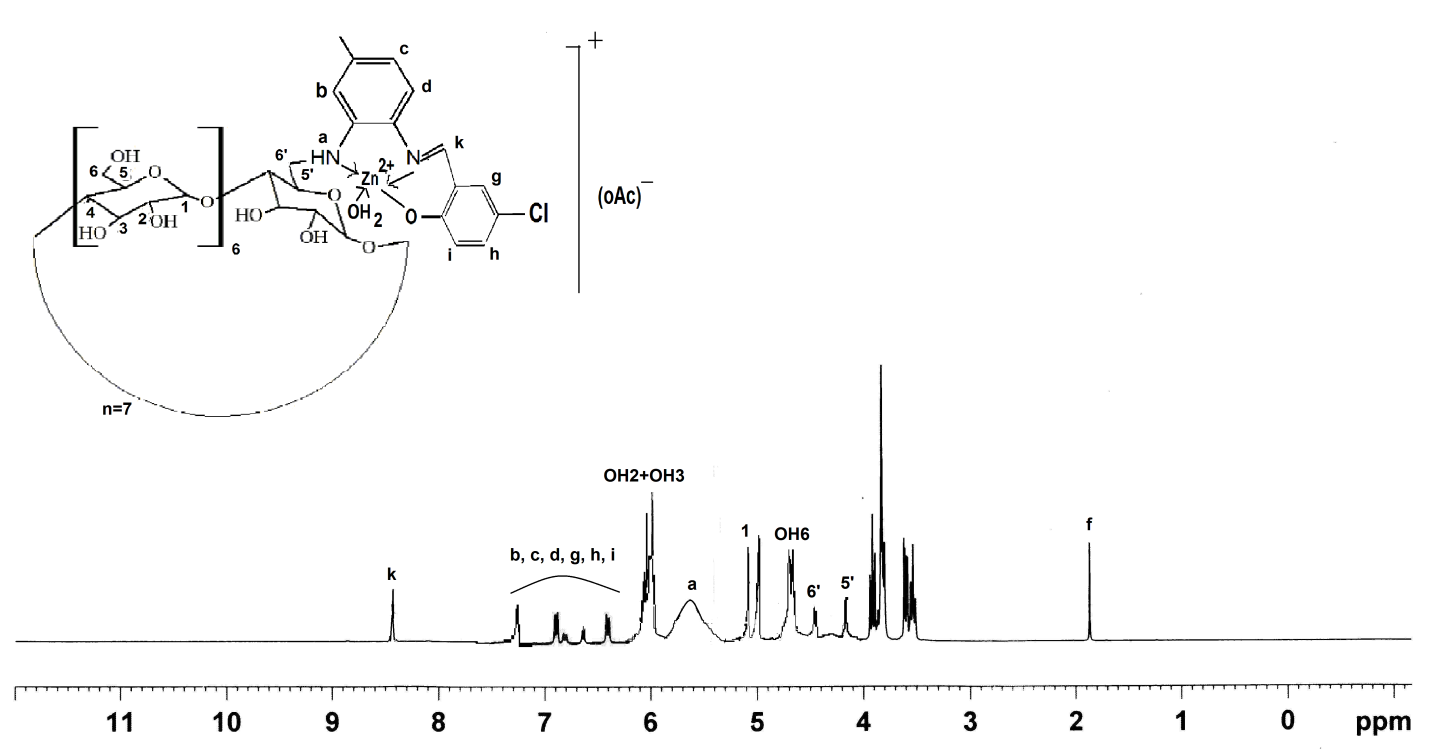 Figure S8. 1H-NMR of Zn complex of mono-6-deoxy-6-(4-(5-chloro-2-hydroxybenzylideneamino)-3,4-diaminotolune)-β-cyclodextrin (4a).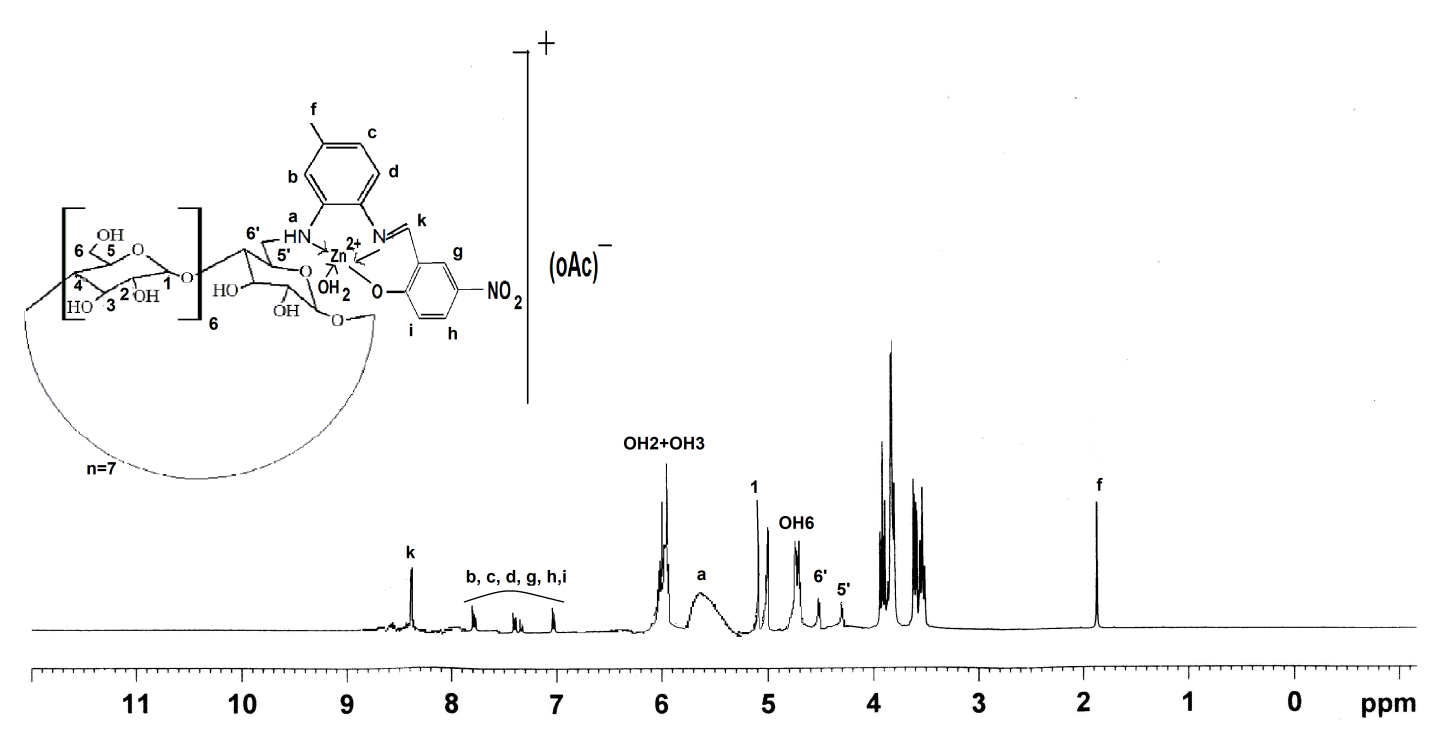 Figure S9. 1H-NMR of Zn complex of mono-6-deoxy-6-(4-(5-nitro-2-hydroxybenzylideneamino)-3,4-diaminotolune)-β-cyclodextrin (4b).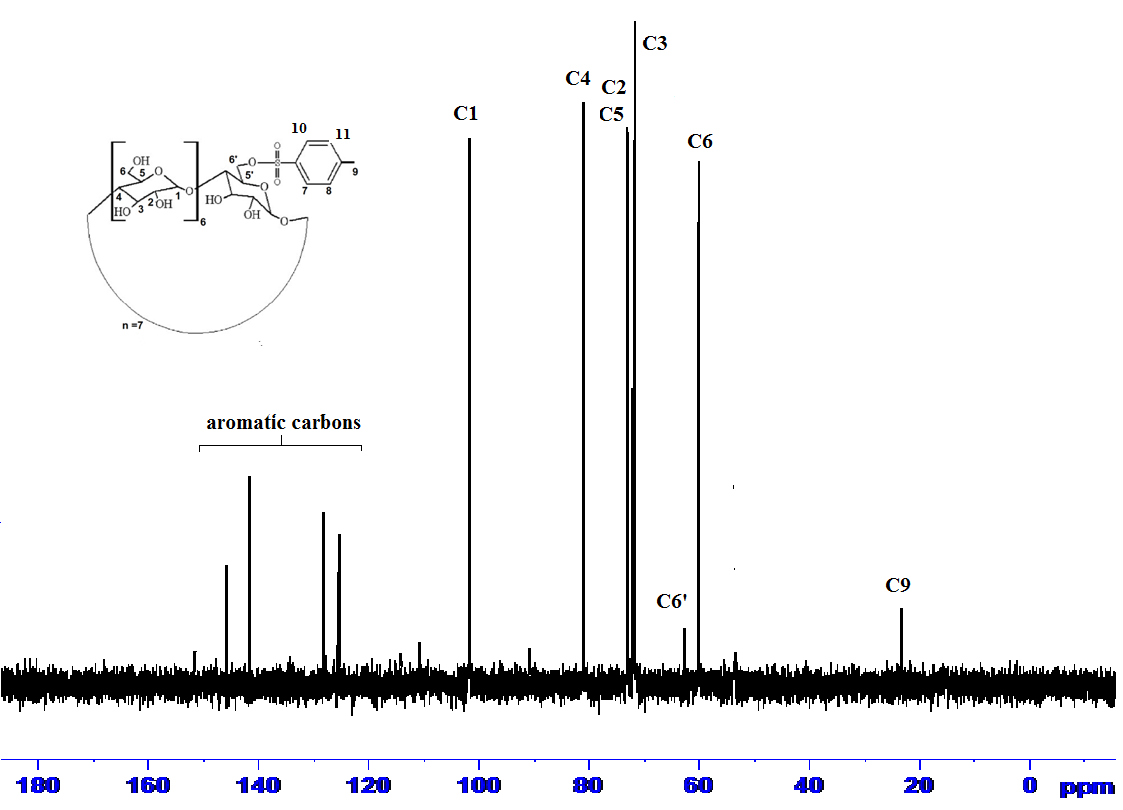 Figure S10. 13C-NMR of mono-6-deoxy-6-(p-tosylsulfonyl)-β-cyclodextrin (β-CDOTs) (1).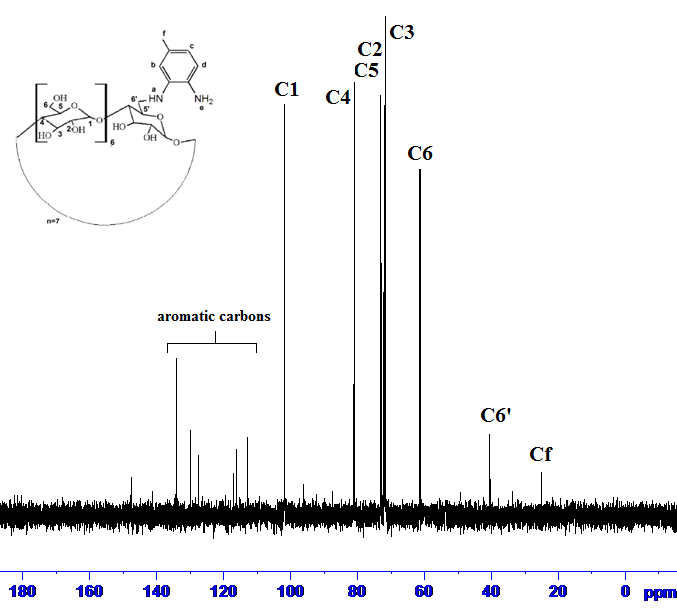 Figure S11. 13C-NMR of mono-6-deoxy-6-(toluene-3,4-diamino)-β-cyclodextrin (2).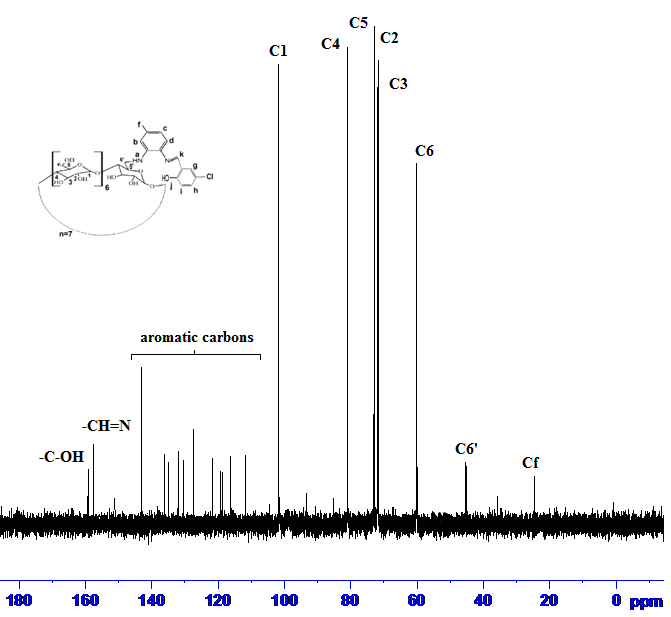 Figure S12. 13C-NMR of mono-6-deoxy-6-(4-(5-chloro-2-hydroxybenzylideneamino)-3,4-diaminotolune)-β-cyclodextrin (3a).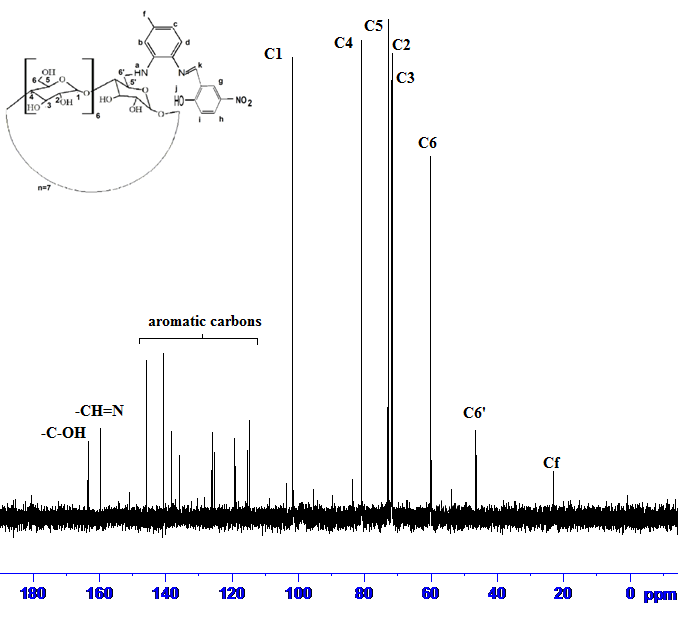 Figure S13. 13C-NMR of mono-6-deoxy-6-(4-(5-nitro-2-hydroxybenzylideneamino)-3,4-diaminotolune)-β-cyclodextrin (3b).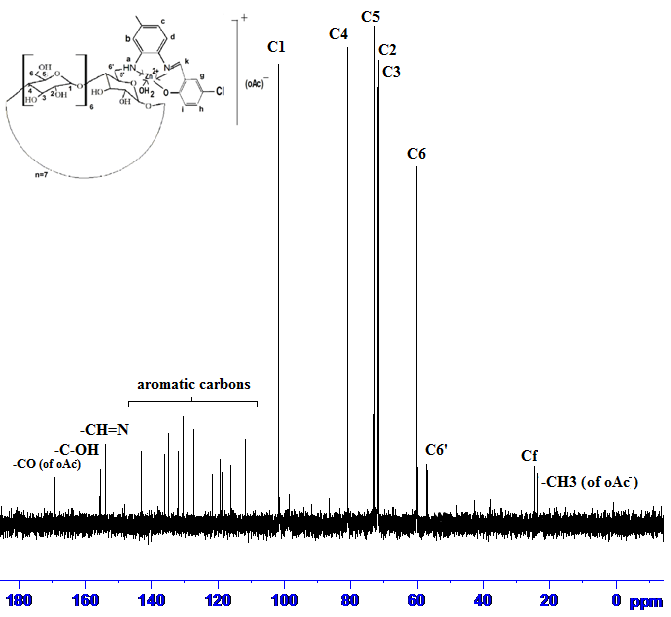 Figure S14. 13C-NMR of Zn complex of mono-6-deoxy-6-(4-(5-chloro-2-hydroxybenzylideneamino)-3,4-diaminotolune)-β-cyclodextrin (4a).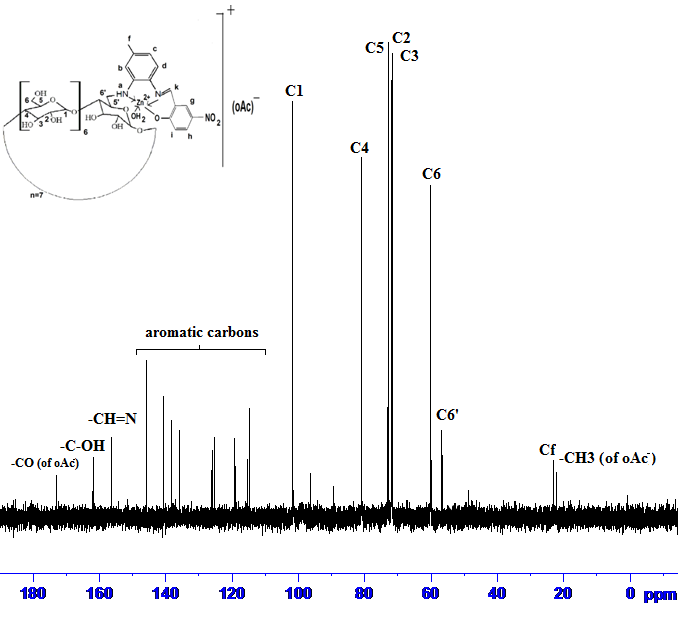 Figure S15. 13C-NMR of Zn complex of mono-6-deoxy-6-(4-(5-nitro-2-hydroxybenzylideneamino)-3,4-diaminotolune)-β-cyclodextrin (4b).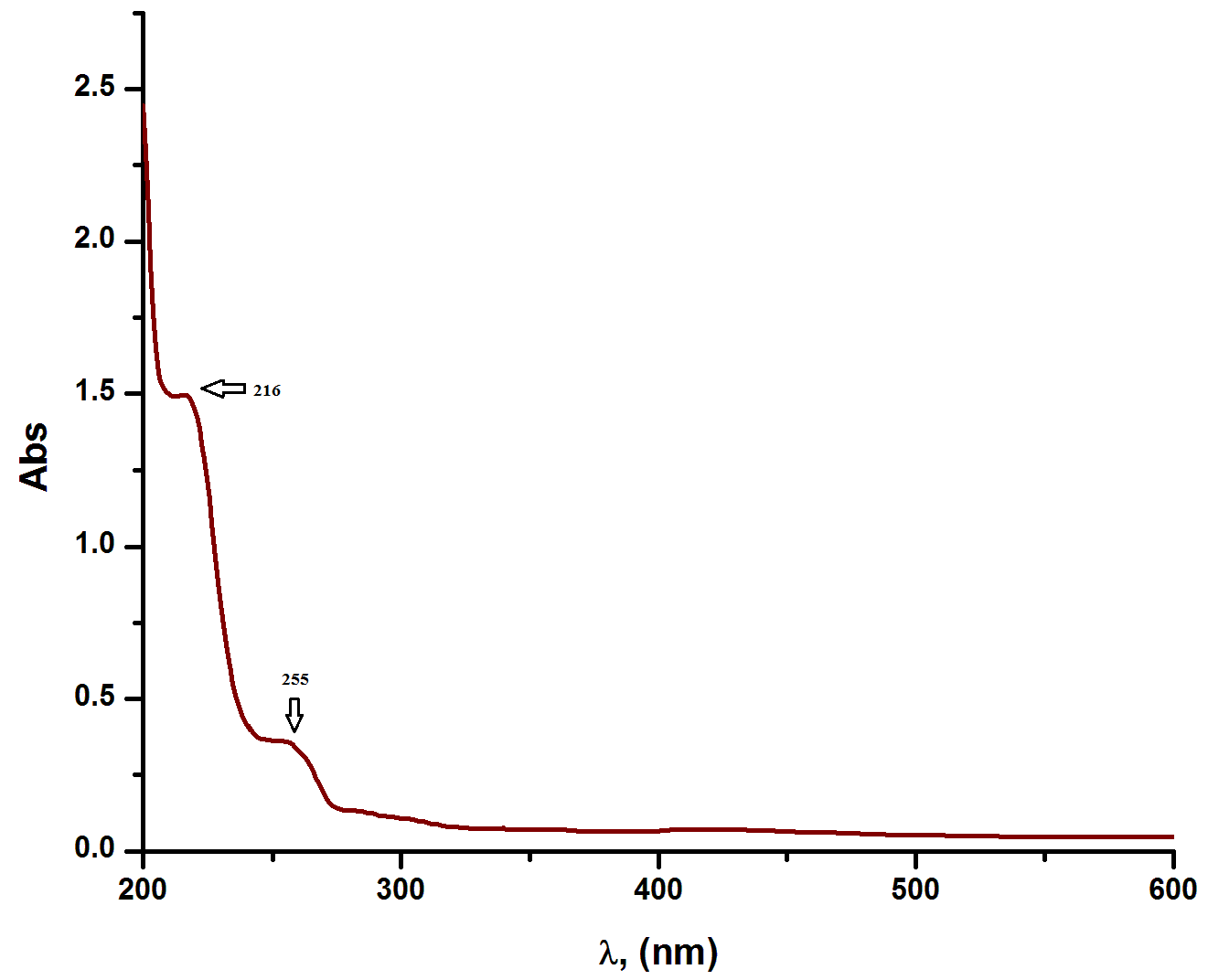 Figure S16. Absorption spectra of mono-6-deoxy-6-(toluene-3,4-diamino)-β-cyclodextrin (2).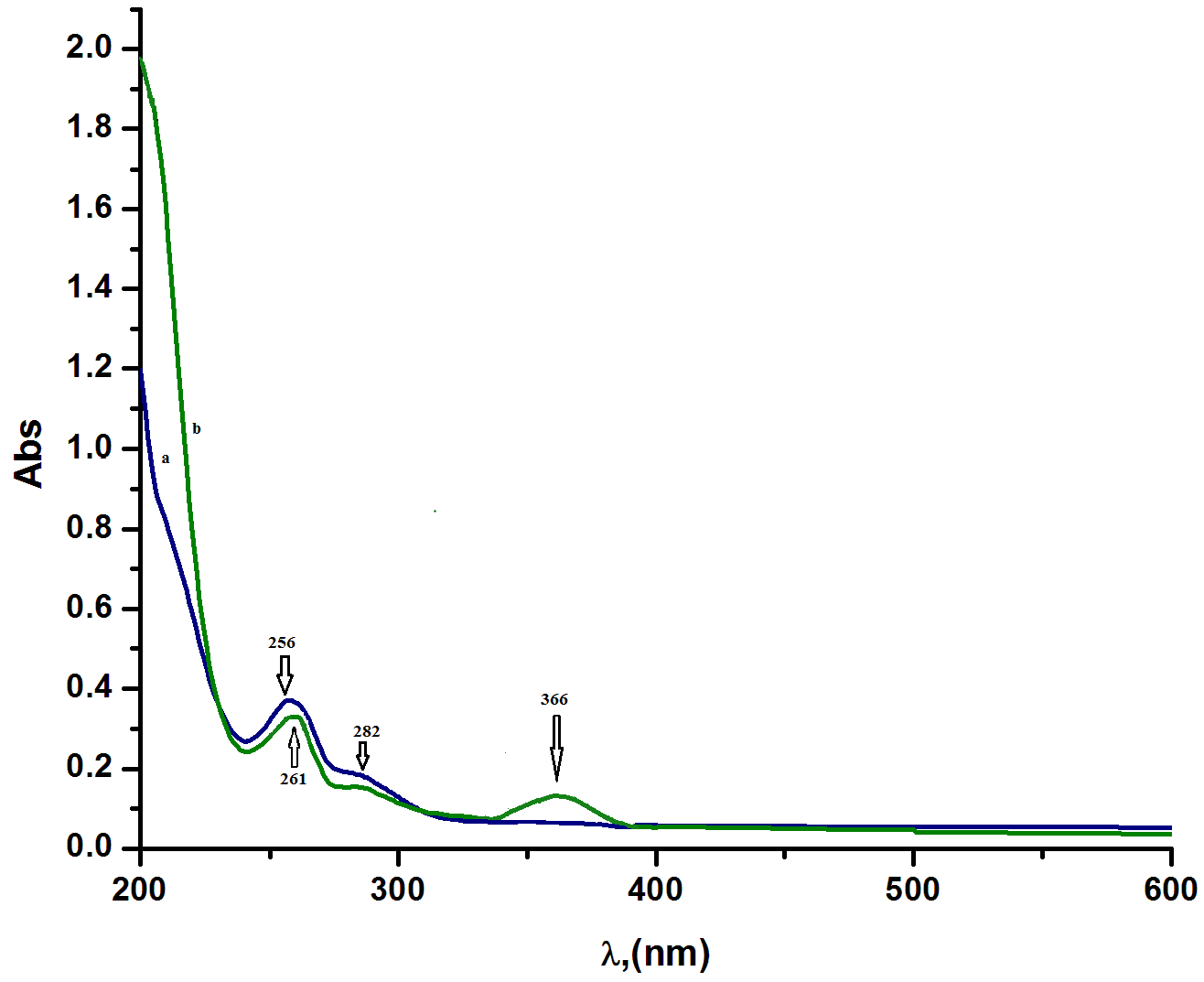 Figure S17. Absorption spectra of (a) mono-6-deoxy-6-(4-(5-chloro-2-hydroxybenzylideneamino)-3,4-diaminotolune)-β-cyclodextrin (3a) and (b) Zn complex of mono-6-deoxy-6-(4-(5-chloro-2-hydroxybenzylideneamino)-3,4-diaminotolune)-β-cyclodextrin (4a).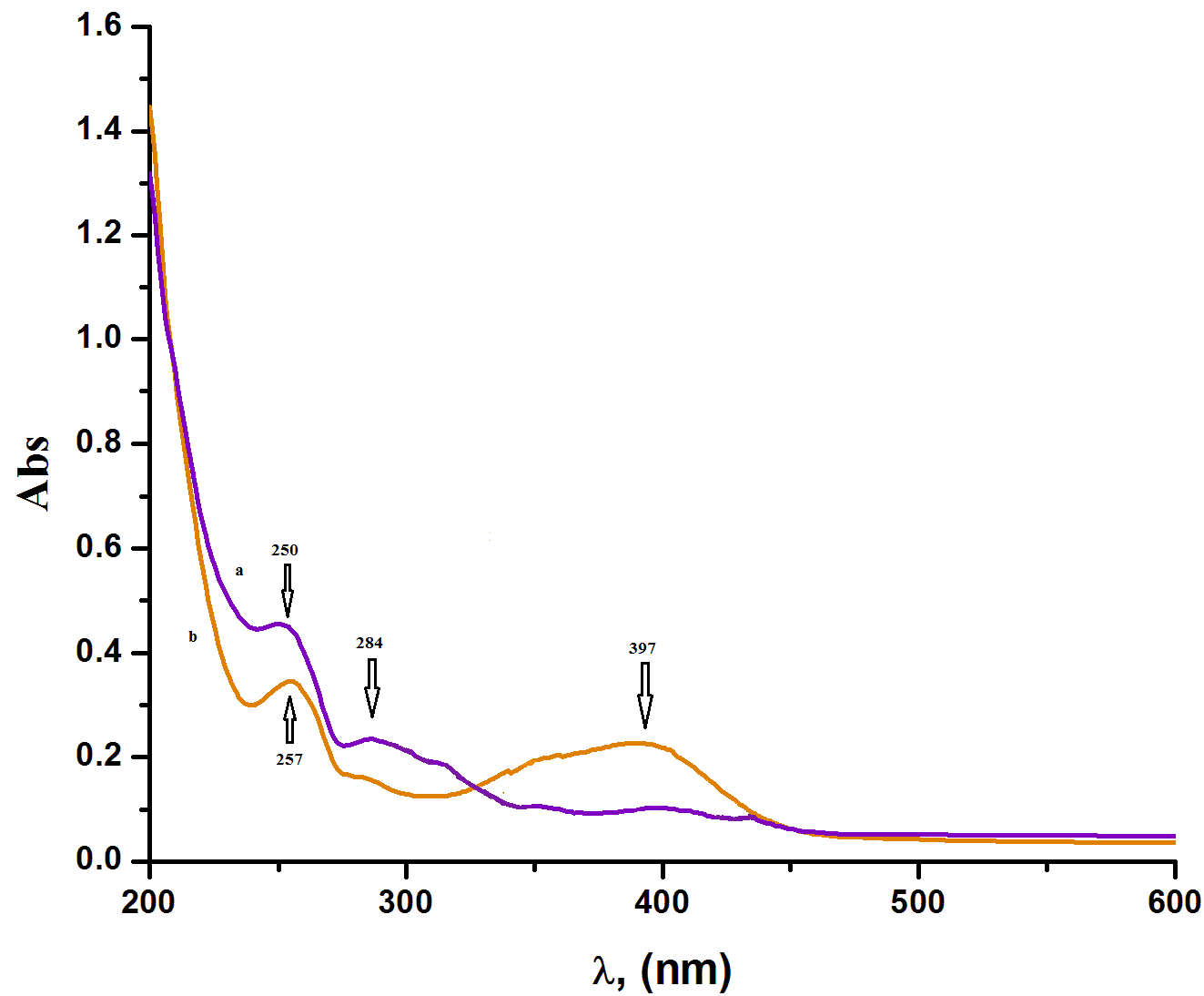 Figure S18. Absorption spectra of (a) synthesis of mono-6-deoxy-6-(4-(5-nitro-2-hydroxybenzylideneamino)-3,4-diaminotolune)-β-cyclodextrin (3b) and (b) Zn complex of Mono-6-deoxy-6-(4-(5-nitro-2-hydroxybenzylideneamino)-3,4-diaminotolune)-β-cyclodextrin (4b).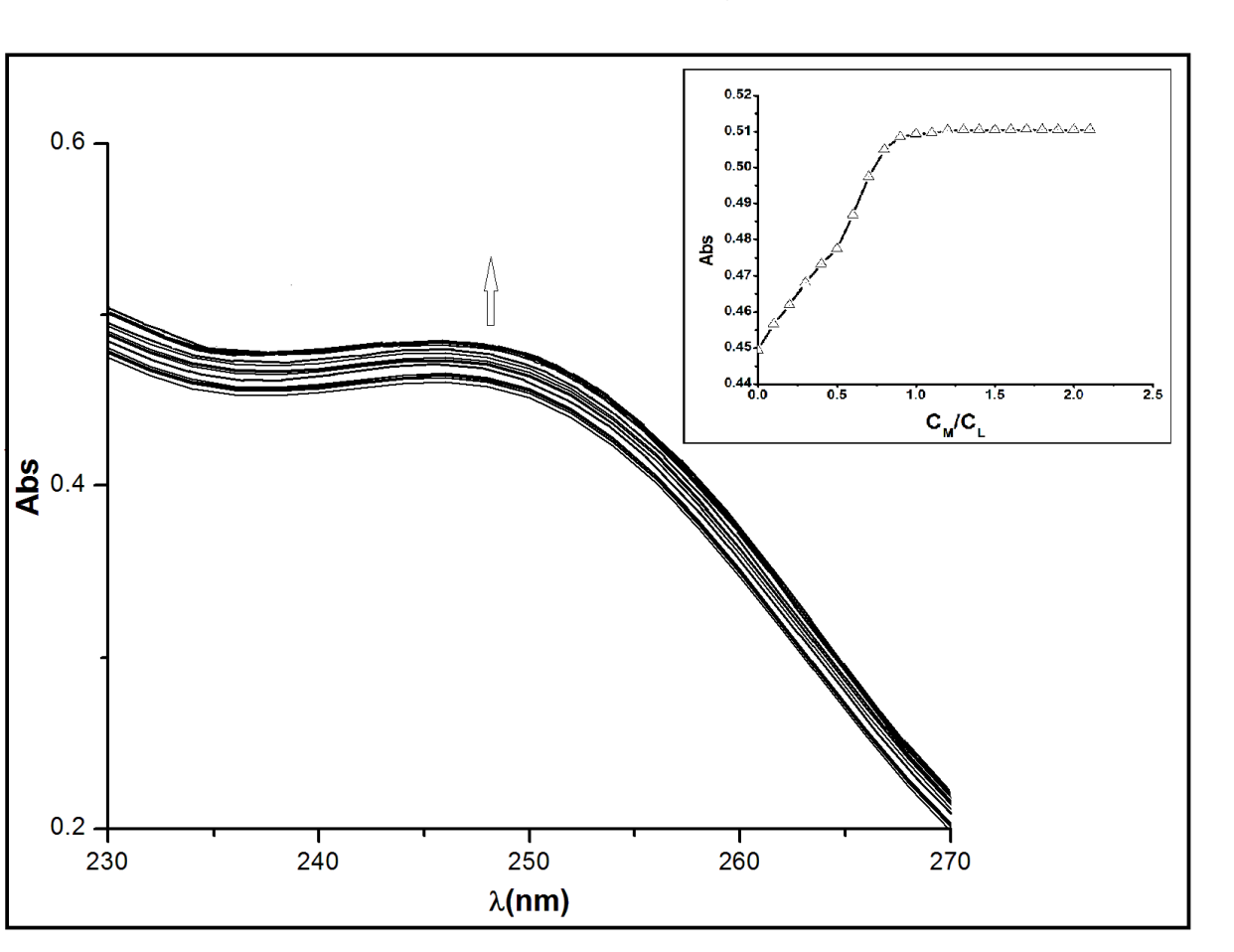 Figure S19. UV–Vis spectra of the ligand (3a) (1×10-5 mol·L-1) in the presence of increasing concentrations of Zn(II) ions. Inset: absorbance plot for the ligand (3a) with Zn(II) ion against cM:cL.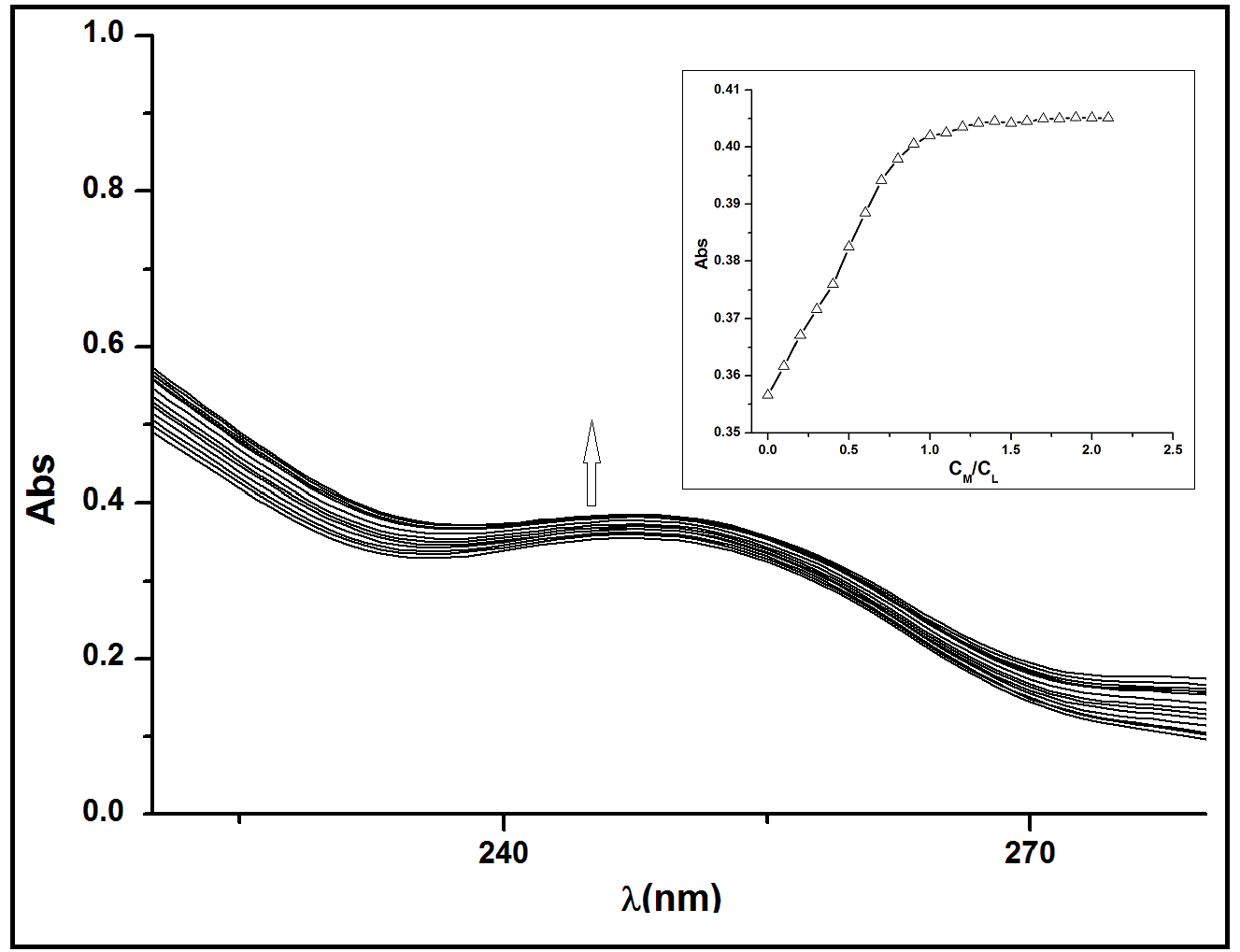 Figure S20. UV–Vis spectra of the ligand (3b) (1×10-5 mol·L-1) in the presence of increasing concentrations of Zn(II) ions. Inset: absorbance plot for the ligand (3b) with Zn(II) ion against cM:cL.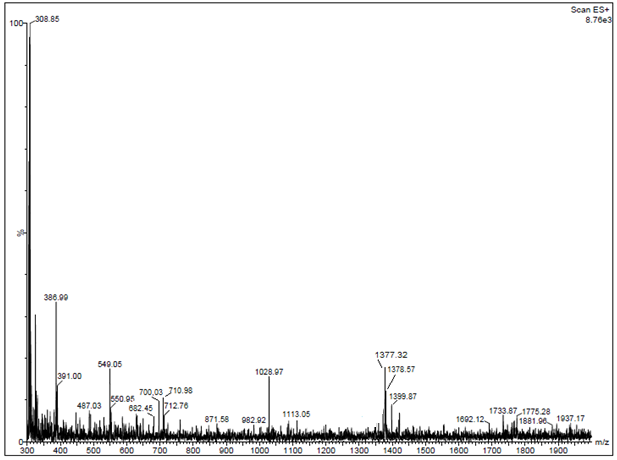 Figure S21. ESI-MS spectra of mono-6-deoxy-6-(4-(5-chloro-2-hydroxybenzylideneamino)-3,4-diaminotolune)-β-cyclodextrin (3a).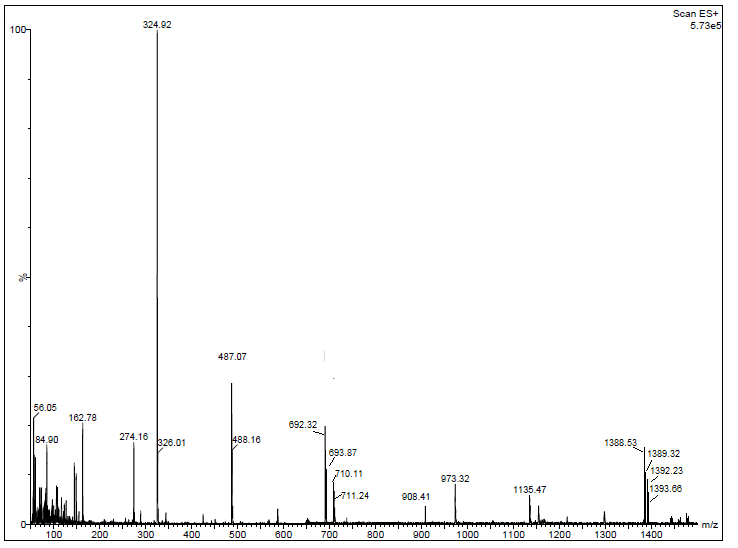 Figure S22. ESI-MS spectra of mono-6-deoxy-6-(4-(5-nitro-2-hydroxybenzylideneamino)-3,4-diaminotolune)-β-cyclodextrin (3b).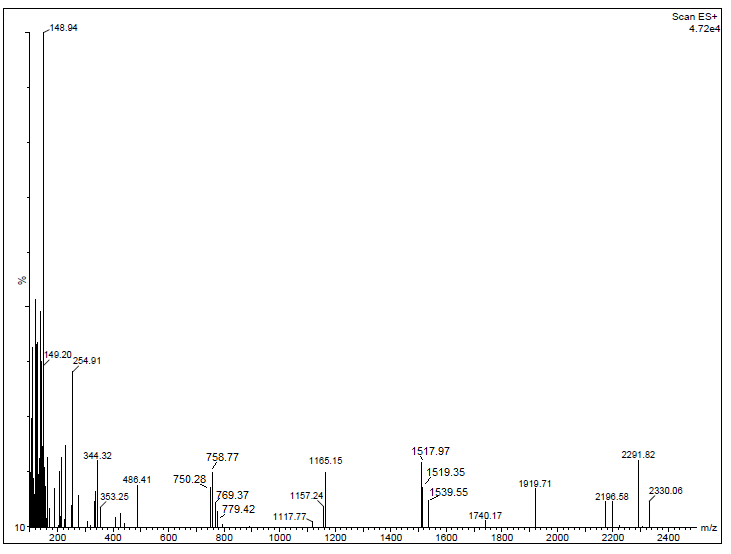 Figure S23. ESI-MS spectra of Zn complex of mono-6-deoxy-6-(4-(5-chloro-2-hydroxybenzylideneamino)-3,4-diaminotolune)-β-cyclodextrin (4a).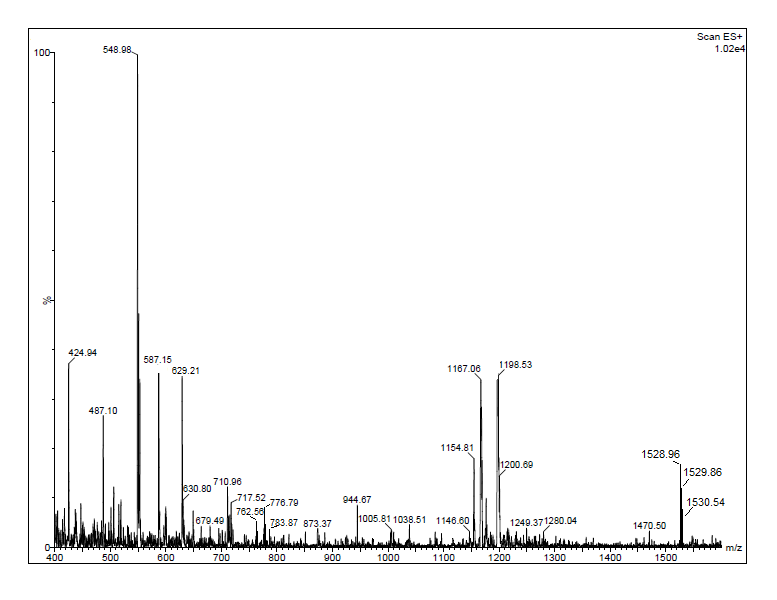 Figure S24. ESI-MS spectra of Zn complex of mono-6-deoxy-6-(4-(5-nitro-2-hydroxybenzylideneamino)-3,4-diaminotolune)-β-cyclodextrin (4b).